Hier sind eine Reihe von Verständnisfragen zum Film ...                                       Name:_________________________Molekülorbitale Modell - Wie funktioniert das?!  by Chemie - simpleclub - 4:50 minWelche Atomorbitale hat ein Kohlenstoffatom im Grundzustand?Was versteht man unter einer Hybridisierung?Was versteht man unter einer σ-Bindung (sigma)?Was versteht man unter einer sp Hybridisierung?Was versteht man unter einer sp2 Hybridisierung?AKKappenberg
Molekülorbital-ModellA44s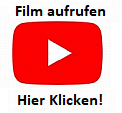 